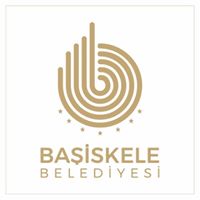 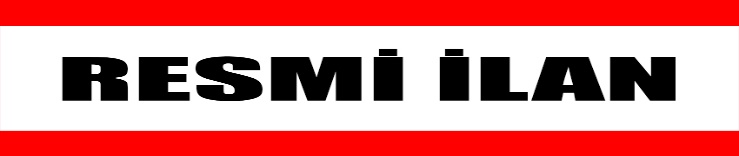 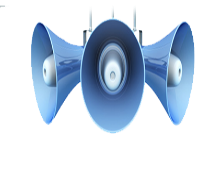  19.11.2019                                                                              2019/imar/20             AFAD  Genel Müdürlüğü’nün talebine istinaden , Bakanlar Kurulu’nca Afete Maruz Bölge (AMB) kararı alınan ve İlçemizde daha önce koordinatsız Kroki halinde olan afete maruz bölge sınırlarının 7269 sayılı Kanun’un 2. Maddesi gereğince sayısallaştırılması işi Kocaeli İl Afet ve Acil Durum Müdürlüğü’nce tamamlanmış ve onaylanarak Kocaeli Valiliği İl Afet ve Acil Durum Müdürlüğü’nün 21.10.2019 tarih ve 952.01.04.04- E.153898 sayılı yazısı  ekinde Belediyemize gönderilmiştir.              Onaylanarak  Belediyemize  gönderilen, İlçemiz Doğantepe Mahallesi’nde; 146/25, 146/26, 146/27, 146/28, 146/29, 146/30, 146/31, 146/32, 146/33, 146/34, 146/35, 146/36, 146/37, 146/38, 146/39, 146/40, 146/41, 146/42, 146/43, 146/44, 146/45, 147/1, 147/2, 147/3, 147/4, 147/5, 147/6, 147/7, 147/10, 147/11, 103/2, 103/3, 103/4, 103/5, 103/6, 103/7, 103/8, 103/9, 103/10, 103/11, 103/12, 103/13, 103/14, 103/15, 103/16, 103/17, 104/1, 104/2, 104/7, 104/8, 104/9, 104/10, 111/30, 111/31, 113/35 no.lu taşınmazları ilgilendiren Afete Maruz Bölge sınırlarına  ait koordinatlı kroki ile diğer belgeler 11.11.2019 Pazartesi  tarihinden itibaren  1  ay   süre   ile   askıya  asılacaktır.                  İlgililer,  Belediyemiz   İmar  ve Şehircilik  Müdürlüğü’nde askı süresince mesai  saatleri  içerisinde onaylı  Afete Maruz Bölge kararını inceleyebilirler. Askı süresi içerisinde varsa talep ve  itiraz dilekçelerinin Belediyemize sunulması   gerekmektedir.                   Başiskele    Başkanlığından   Duyurulur. 						                          Ömer SOYDAL                                                                                 Belediye Başkanı a.                                                                           Belediye Başkan Yardımcısı